Liebe Kids, liebe Eltern,auch in diesem Jahr findet wieder eine Kinderfreizeit der Evangelischen Jugend in Fulda statt.Komm mit!… und werde WELTentdecker!Eine erlebnisreiche, spannende und naturnahe WELTentdeckungsreise. Hast DU Lust WELTentdecker zu sein, gemeinsam eine gute Zeit mit vielen anderen Kindern zu haben? Sicher dir schnell einen Platz und KOMM MIT!Termin: 19.07.-23.07.2021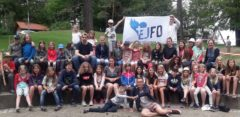 Ort: „der Jugendhof“ in Bad Hersfeld-RotenburgAlter: 8-12 JahreTeilnehmerplätze: min. 20/ max.30 KinderPreis: 169€ (Early Bird Frühbucherpreis bis 15.03.2020, danach 179€ bis 15.04.2020 und danach 189€)Enthaltene Leistungen: Fahrt im Reisebus, Unterkunft,Vollverpflegung, Programm, Versicherungen, MaterialVerantwortlich: Anne-Kathrin Mader und ein ehrenamtlichesTeam von Jugendlichen und jungen ErwachsenenAnmeldeschluss: 31.05.2020Alternativprogramm: Ferienaktivwoche „Weltentdecker“ rund um Fulda in dem gleichen Zeitraum, falls es die Pandemielage nicht zulässt auf Freizeit zu fahren. -> Infos folgen dann in diesem Fall!Freuen uns auf viele alte und neue Gesichter. Das Team der Kinderfreizeit 2021Anmeldung ab sofort: www.ej-fulda.deMit besten GrüßenAnne-Kathrin MaderGemeindereferentinfür den Kirchenkreis Fulda und der Versöhnungskirche-Matthäuskirche FuldaPostanschrift: Heinrich-von-Bibra-Platz 14a, 36037 FuldaE-Mail: anne.mader@ekkw.deTelefonisch erreichbar (i.d.R.)Montags und Mittwochs 9.30 bis 12.00 UhrTelefon: 0176 76859745Versöhnungskirche – Matthäuskirche:www.versoehnungskirche-fulda.dewww.instagram.com/kinderzeit_versoehnungskirchewww.instagram.com/jugendzeit_versoehnungskircheEvangelische Jugend Fulda:www.ej-fulda.dewww.instagram.com/ejfuldawww.facebook.com/ejfulda